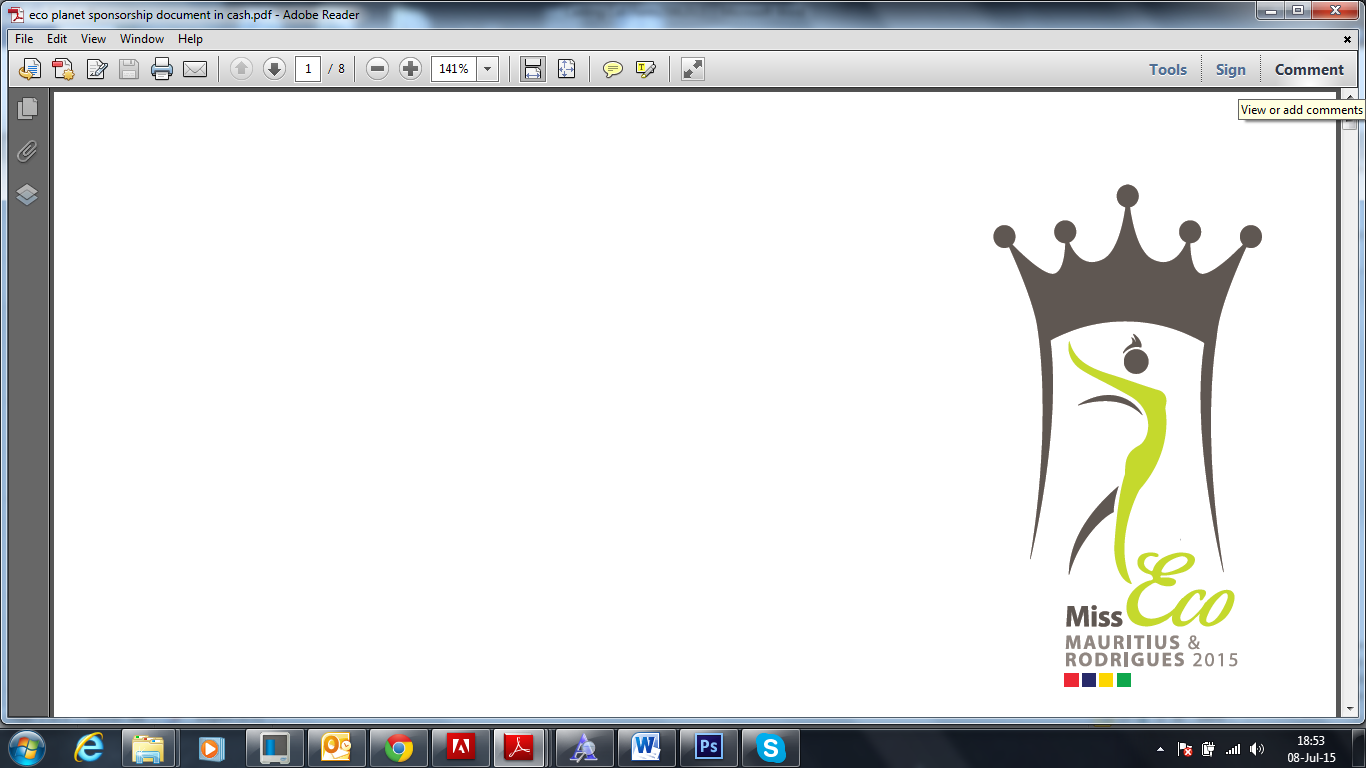 MISS ECO MAURITIUS 2015Casting Call                                     Participant DetailsPERSONAL DETAILS:-PARTICIPANT FULL NAME: _____________________	____________________________					(First Name)		(Last Name/Family Name)ADRRESS: ____________________________________________________________________   ___________________________________________________________________________________TELEPHONE NO. (House): ________________________________________________________EMAIL:_________________________________ __________________________________________MOBILE PHONE NO: ______________________________________________________________AGE: ____________________________________________________________________________ DATE OF BIRTH: ____________________________________________________________________PRESENT CITIZENSHIP: ____________________________________________________________  ID NO: ____________________________________________________________________________OCCUPATION: ____________________________________________________________________HAIR COLOUR: ____________________________________________________________________EYES COLOUR: ____________________________________________________________________HEIGHT:______(cm) WEIGHT:_____(kg)  BUST:______(cm) WAIST:___(cm) HIPS ______(cm)SHOE SIZE: ________________ DRESS SIZE: _________________   SWIMSUIT SIZE: ____________HIGHEST ACADEMIC QUALIFICATION: _____________________________________________HOBBIES: ________________________________________________________________________ AMBITION: ________________________________________________________________________SPECIAL TALENT: _________________________________________________________________ELIGIBILITY CRITERIAMust be single and have never been married or had Nikah. Shall have attained the age of 18 years and not older than 28 years on or before 18th July 2015.Must be at least 1m 65 cm of height.Must be of Mauritian Nationality.Must never have given birth.Must be of good moral character and should not have posed nude for any Adult magazine, photos must not be found nude on the internet and on undesirable web pages.Must not have been convicted for crime. Must have a reasonable knowledge of and be able to communicate in English in addition to our native language.Must have no tattoos unless they are either in a place which cannot be seen when wearing swimwear, or can be hidden with cosmetics.Please send/drop your application form by using any of the following Method:Mail : ecoplanetmru@hotmail.comLocation:1. SASHA COIFFURE – 3 Locationsi. Sasha Coiffure – Curepipeii. Sasha Coiffure – Trianon Shopping Malliii. Sasha Coiffure -  Happy World House2. BELLA DONNA SHOPS – 5 Locationsi. Bella Donna - Curepipe - Cosmos Arcadeii. Bella Donna - Quatre Bornes - Orchard Centreiii. Bella Donna - Phoenix - Jumbo Centre Commercial Phoenixiv. Bella Donna - Port Louis - Happy World Housev. Corrano - Bagatelle - Bagatelle Shopping MallDo not forget to include at least two (2) RECENT PICTURES alongside your application form:ECO-Planet wishes you all the best for the Casting call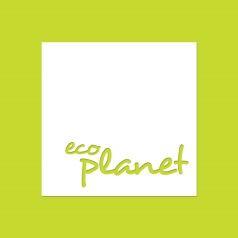 